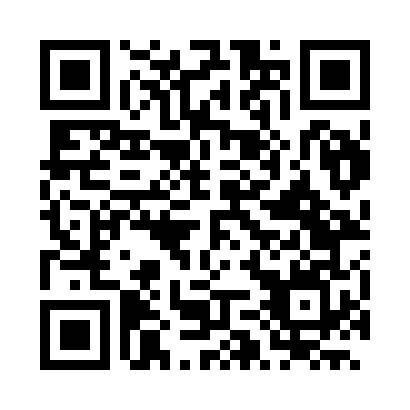 Prayer times for Ipatinga, BrazilWed 1 May 2024 - Fri 31 May 2024High Latitude Method: NonePrayer Calculation Method: Muslim World LeagueAsar Calculation Method: ShafiPrayer times provided by https://www.salahtimes.comDateDayFajrSunriseDhuhrAsrMaghribIsha1Wed4:516:0611:473:035:286:392Thu4:516:0611:473:035:286:393Fri4:516:0611:473:025:276:384Sat4:526:0711:473:025:276:385Sun4:526:0711:473:025:266:376Mon4:526:0711:473:015:266:377Tue4:526:0811:473:015:256:368Wed4:536:0811:473:015:256:369Thu4:536:0811:473:005:246:3610Fri4:536:0911:473:005:246:3511Sat4:536:0911:473:005:246:3512Sun4:546:1011:463:005:236:3513Mon4:546:1011:462:595:236:3414Tue4:546:1011:462:595:226:3415Wed4:556:1111:472:595:226:3416Thu4:556:1111:472:595:226:3417Fri4:556:1211:472:585:216:3418Sat4:556:1211:472:585:216:3319Sun4:566:1211:472:585:216:3320Mon4:566:1311:472:585:216:3321Tue4:566:1311:472:585:206:3322Wed4:576:1311:472:585:206:3323Thu4:576:1411:472:575:206:3324Fri4:576:1411:472:575:206:3225Sat4:576:1511:472:575:206:3226Sun4:586:1511:472:575:196:3227Mon4:586:1511:472:575:196:3228Tue4:586:1611:482:575:196:3229Wed4:596:1611:482:575:196:3230Thu4:596:1711:482:575:196:3231Fri4:596:1711:482:575:196:32